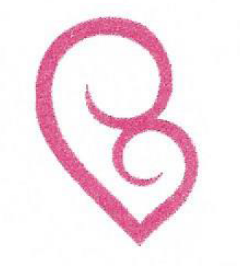 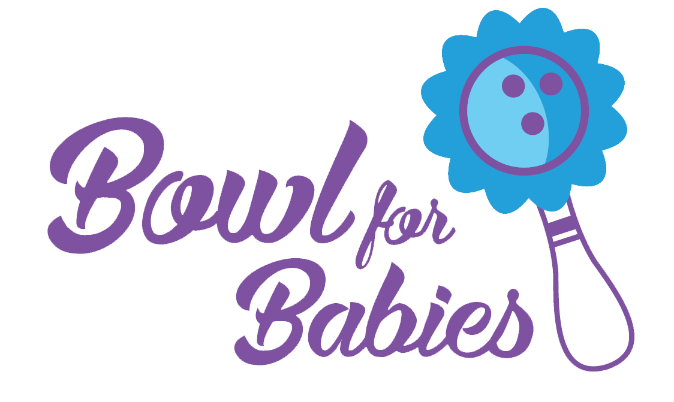 Bowler’s NameAddress, City, and ZipPhoneEmail AddressPaid1.2.3.4.5.